Załącznik nr 2Grupa 1. Przystanek A----------- Przystanek B------------- Przystanek C------------------ Przystanek DPrzystanek A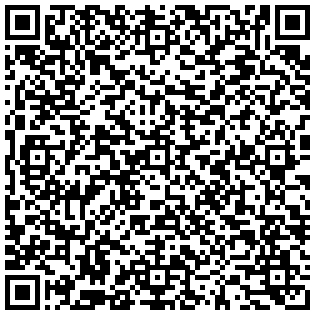 Przystanek B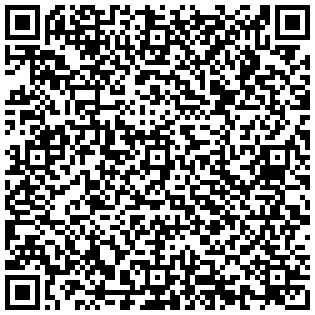  Przystanek C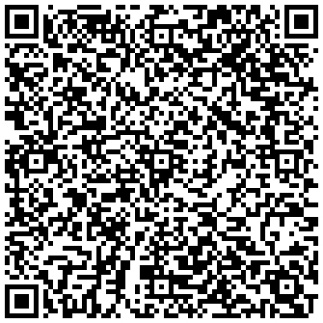  Przystanek D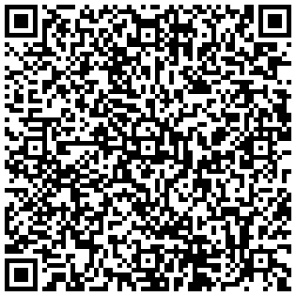 Grupa 2Przystanek B----------- Przystanek A------------- Przystanek D----------------- Przystanek CPrzystanek BPrzystanek A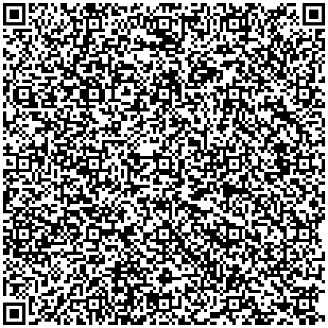 Przystanek D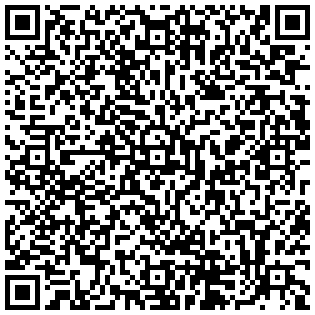 Przystanek C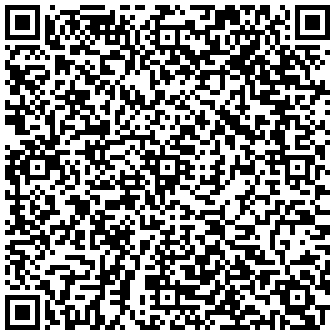 Grupa 3Przystanek C----------- Przystanek D------------- Przystanek A------------------ Przystanek B Przystanek CPrzystanek DPrzystanek APrzystanek BGrupa 4.Przystanek D----------- Przystanek C------------- Przystanek B------------------ Przystanek A Przystanek D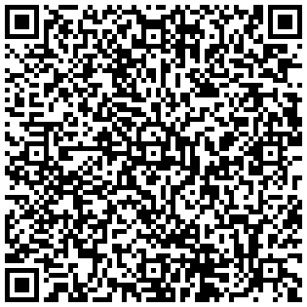 Przystanek C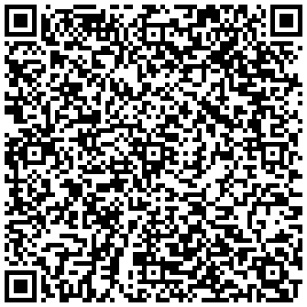 Przystanek B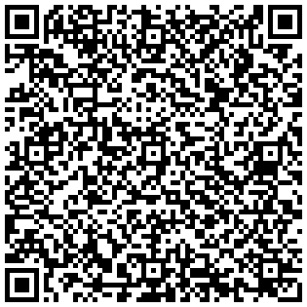 Przystanek A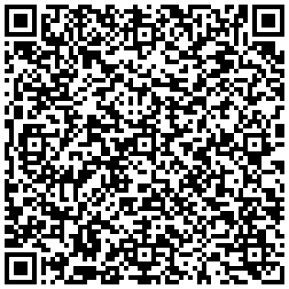 